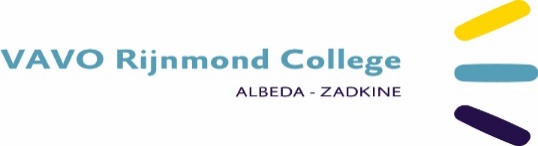 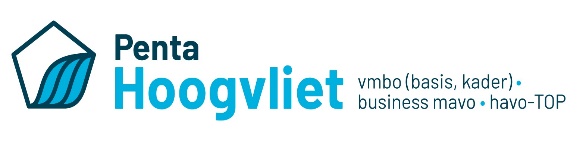 Inschrijfformulier havo-TOP Cursusjaar 2022/2023Profiel Economie & Maatschappij* doorhalen wat niet van toepassing is1Gegevens student volgens GBA (Gemeentelijke Basis Administratie)Gegevens student volgens GBA (Gemeentelijke Basis Administratie)Gegevens student volgens GBA (Gemeentelijke Basis Administratie)Gegevens student volgens GBA (Gemeentelijke Basis Administratie)Gegevens student volgens GBA (Gemeentelijke Basis Administratie)Gegevens student volgens GBA (Gemeentelijke Basis Administratie)Gegevens student volgens GBA (Gemeentelijke Basis Administratie)Gegevens student volgens GBA (Gemeentelijke Basis Administratie)Gegevens student volgens GBA (Gemeentelijke Basis Administratie)Achternaam (volgens burgerlijke stand):Achternaam (volgens burgerlijke stand):Achternaam (volgens burgerlijke stand):Achternaam (volgens burgerlijke stand):Achternaam (volgens burgerlijke stand):Achternaam (volgens burgerlijke stand):Achternaam (volgens burgerlijke stand):Achternaam (volgens burgerlijke stand):Achternaam (volgens burgerlijke stand):Voornamen voluit:   Voornamen voluit:   Voornamen voluit:   Voornamen voluit:   Voornamen voluit:   Voornamen voluit:   Voornamen voluit:   Voornamen voluit:   Voornamen voluit:   Roepnaam:Roepnaam:Roepnaam:Roepnaam:Roepnaam:Roepnaam:Roepnaam:Roepnaam:Man /vrouw *Geboortedatum:Geboortedatum:Geboorteplaats:Geboorteplaats:Geboorteplaats:Geboorteplaats:Geboorteplaats:Geboorteplaats:Geboorteplaats:Nationaliteit:Nationaliteit:Nationaliteit:Nationaliteit:Nationaliteit:Voertaal thuis:Voertaal thuis:Voertaal thuis:Voertaal thuis:Burgerservicenummer:Burgerservicenummer:Burgerservicenummer:Burgerservicenummer:Burgerservicenummer:Burgerservicenummer:Burgerservicenummer:Burgerservicenummer:Burgerservicenummer:Adres:Adres:Adres:Adres:Adres:Adres:Adres:Adres:Adres:Postcode:Postcode:Woonplaats:Woonplaats:Woonplaats:Woonplaats:Woonplaats:Woonplaats:Woonplaats:Telefoonnummer ouders:                                                      E-mailadres ouders:Telefoonnummer ouders:                                                      E-mailadres ouders:Telefoonnummer ouders:                                                      E-mailadres ouders:Telefoonnummer ouders:                                                      E-mailadres ouders:Telefoonnummer ouders:                                                      E-mailadres ouders:Telefoonnummer ouders:                                                      E-mailadres ouders:Telefoonnummer ouders:                                                      E-mailadres ouders:Telefoonnummer ouders:                                                      E-mailadres ouders:Telefoonnummer ouders:                                                      E-mailadres ouders:Telefoonnummer student:                                                     E-mailadres student:Telefoonnummer student:                                                     E-mailadres student:Telefoonnummer student:                                                     E-mailadres student:Telefoonnummer student:                                                     E-mailadres student:Telefoonnummer student:                                                     E-mailadres student:Telefoonnummer student:                                                     E-mailadres student:Telefoonnummer student:                                                     E-mailadres student:Telefoonnummer student:                                                     E-mailadres student:Telefoonnummer student:                                                     E-mailadres student:2Toeleverende school / vooropleidingToeleverende school / vooropleidingToeleverende school / vooropleidingToeleverende school / vooropleidingToeleverende school / vooropleidingToeleverende school / vooropleidingToeleverende school / vooropleidingToeleverende school / vooropleidingToeleverende school / vooropleidingNaam school: Naam school: Naam school: Naam school: Naam (voor)opleiding: Naam (voor)opleiding: Naam (voor)opleiding: Naam (voor)opleiding: Naam (voor)opleiding: Adres:Adres:Adres:Adres:Adres:Adres:Adres:Plaats:Plaats:Leerjaar:Leerjaar:Sector/profiel:Sector/profiel:Sector/profiel:Sector/profiel:Sector/profiel:Sector/profiel:Sector/profiel:Diploma:         ja/nee *Diploma:         ja/nee *Verwacht                      wel/niet *                  een diploma te halenVerwacht                      wel/niet *                  een diploma te halenVerwacht                      wel/niet *                  een diploma te halenVerwacht                      wel/niet *                  een diploma te halenVerwacht                      wel/niet *                  een diploma te halenVerwacht                      wel/niet *                  een diploma te halenVerwacht                      wel/niet *                  een diploma te halenOverige (voor)opleidingen: Overige (voor)opleidingen: Overige (voor)opleidingen: Overige (voor)opleidingen: Overige (voor)opleidingen: Overige (voor)opleidingen: Overige (voor)opleidingen: Overige (voor)opleidingen: Overige (voor)opleidingen: 3Gegevens ouder(s) / verzorger(s)Gegevens ouder(s) / verzorger(s)Gegevens ouder(s) / verzorger(s)Gegevens ouder(s) / verzorger(s)Gegevens ouder(s) / verzorger(s)Gegevens ouder(s) / verzorger(s)Gegevens ouder(s) / verzorger(s)Gegevens ouder(s) / verzorger(s)Gegevens ouder(s) / verzorger(s)Achternaam en voorletters vader / verzorger:Achternaam en voorletters vader / verzorger:Achternaam en voorletters vader / verzorger:Achternaam en voorletters vader / verzorger:Achternaam en voorletters vader / verzorger:Achternaam en voorletters vader / verzorger:Achternaam en voorletters vader / verzorger:Achternaam en voorletters vader / verzorger:Achternaam en voorletters vader / verzorger:Geboortedatum:                                               Geboortedatum:                                               Geboortedatum:                                               Geboorteland:Geboorteland:Geboorteland:Geboorteland:Geboorteland:Geboorteland:Nationaliteit:Nationaliteit:Nationaliteit:Nationaliteit:Nationaliteit:Nationaliteit:Nationaliteit:Nationaliteit:Nationaliteit:Achternaam en voorletters moeder / verzorgster:Achternaam en voorletters moeder / verzorgster:Achternaam en voorletters moeder / verzorgster:Achternaam en voorletters moeder / verzorgster:Achternaam en voorletters moeder / verzorgster:Achternaam en voorletters moeder / verzorgster:Achternaam en voorletters moeder / verzorgster:Achternaam en voorletters moeder / verzorgster:Achternaam en voorletters moeder / verzorgster:Geboortedatum:Geboortedatum:Geboortedatum:Geboorteland:Geboorteland:Geboorteland:Geboorteland:Geboorteland:Geboorteland:Nationaliteit:Nationaliteit:Nationaliteit:Nationaliteit:Nationaliteit:Nationaliteit:Nationaliteit:Nationaliteit:Nationaliteit:Burgerlijke staat: gehuwd / ongehuwd / samenwonend *Burgerlijke staat: gehuwd / ongehuwd / samenwonend *Burgerlijke staat: gehuwd / ongehuwd / samenwonend *Burgerlijke staat: gehuwd / ongehuwd / samenwonend *Burgerlijke staat: gehuwd / ongehuwd / samenwonend *Burgerlijke staat: gehuwd / ongehuwd / samenwonend *Burgerlijke staat: gehuwd / ongehuwd / samenwonend *Burgerlijke staat: gehuwd / ongehuwd / samenwonend *Burgerlijke staat: gehuwd / ongehuwd / samenwonend *Telefoonnummer(s) vader/verzorger:mobiel:e-mail:Telefoonnummer(s) vader/verzorger:mobiel:e-mail:Telefoonnummer(s) vader/verzorger:mobiel:e-mail:Telefoonnummer(s) moeder/verzorgster:mobiel:e-mail:Telefoonnummer(s) moeder/verzorgster:mobiel:e-mail:Telefoonnummer(s) moeder/verzorgster:mobiel:e-mail:Telefoonnummer(s) moeder/verzorgster:mobiel:e-mail:Telefoonnummer(s) moeder/verzorgster:mobiel:e-mail:Telefoonnummer(s) moeder/verzorgster:mobiel:e-mail:IBAN (rekeningnummer):IBAN (rekeningnummer):IBAN (rekeningnummer):Naam rekeninghouder:Naam rekeninghouder:Naam rekeninghouder:Naam rekeninghouder:Naam rekeninghouder:Naam rekeninghouder:Straat:Straat:Straat:Straat:Straat:Straat:Nummer:Nummer:Nummer:Postcode:Woonplaats:Woonplaats:Woonplaats:Woonplaats:Woonplaats:Telefoonnummer:Telefoonnummer:Telefoonnummer: